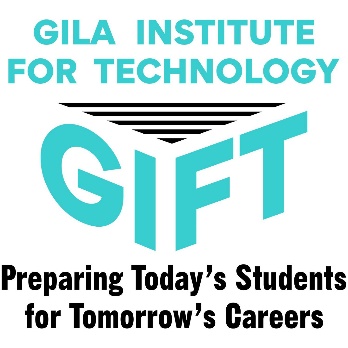 G.I.F.T.(Gila Institute for Technology)Courses for 2022-2023Apply OnlineHere’s How to Apply:Go to GIFT website www.gift-tech.orgGo to  button on the left side of the page. 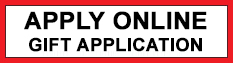 Choose Create Account. Fill in your personal email and make a password. Confirm your password and security questions. Click Create Account. Start filling out your application.When you are finished with your application you MUST click the SUBMIT button.You will hear from GIFT in March 2022, if you have been accepted or not. If you have been accepted, you will need to sign the acceptance letter and take it to your high school GIFT Career Tech/Counselor or take it into the GIFT office. Located at 3998 W. Ball Park Street, Thatcher, AZ.Cosmetology- EACCA, (Hairstyling 1.5-year program or Nail Technician 1-year program or Full Cosmetology 2-year program)Sports Medicine (2-year program)Health Care Professions (Prerequisite to Licensed Nursing Tech, Medical Asst., Pharmacy Tech, EMT)Law Enforcement (2-year program)Medical Lab Assistant (1-year program) (Must be 18 to intern at the hospital)Computer Assisted Design & Drafting (CADD) (Can start as Sophomores or Juniors)Welding (2-year program)Industrial Electrician (2-year program)HVAC (2-year program)Individual Programs:Automotive Technician (2-year program)Early Childhood EducationFAB Lab (recommend starting with Welding or CADD)Graphic DesignMedia Communications (Can start as Sophmores)Medical Assistant (1-year program after completion of HCP)Pre-Nursing (LNA Required)Pharmacy TechnicianCoding (Computer Programming, Google, Computer Language) (Can start as Sophmores)